INDICAÇÃO Nº 6195/2017Indica ao Poder Executivo Municipal que efetue serviços de troca de lâmpada queimada no Bairro Recreio Alvorada.Excelentíssimo Senhor Prefeito Municipal, Nos termos do Art. 108 do Regimento Interno desta Casa de Leis, dirijo-me a Vossa Excelência para sugerir que, por intermédio do Setor competente, que efetue serviços de troca de lâmpada queimada na Rua Alécio Biondi, 105, Recreio Alvorada.Justificativa:Os moradores da residência supra, foram assaltados e ameaçados, já solicitaram a troca da lâmpada e aguardam ha três meses sem nenhuma resposta.Plenário “Dr. Tancredo Neves”, em 28 de julho de 2.017.Gustavo Bagnoli-vereador-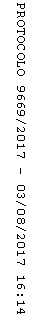 